Anexo 1. Título del trabajo: (no más de 15 palabras)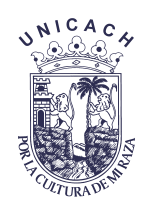 Línea temática del trabajo: _____________________________________________________ Tipo:   trabajo empírico (   )    ensayo (   )Ficha de identificación de los autores (presentarse en el orden en que aparecen en el trabajo)Contacto: Incluir nombre y correo electrónico del autor con quien se mantendrá comunicación sobre el curso de dictamen de la propuesta.Universidad de ciencias y artes de ChiapasRed latinoamericana de estudios sobre la violencia4° CONGRESO INTERNACIONAL SOBRE PROBLEMÁTICAS CONTEMPORÁNEAS Violencias, resistencias y disidencias: voces, sentires y miradas desde el SurNombre y apellidos, autor 1Formación académica en Licenciatura, EspecializaciónMaestría y DoctoradoInstitución académica u otra organización o dependenciaOcupación o cargo en la instituciónIndicar si es miembro o no del Sistema Nacional de Investigadores y el nivelCorreo electrónicoNúmero de teléfono celularTemas de trabajo (hasta 4)Nombre y apellidos, autor 2Formación académica en Licenciatura, EspecializaciónMaestría y DoctoradoInstitución académica u otra organización o dependenciaOcupación o cargo en la instituciónIndicar si es miembro o no del Sistema Nacional de Investigadores y el nivelCorreo electrónicoNúmero de teléfono celularTemas de trabajo (hasta 4)